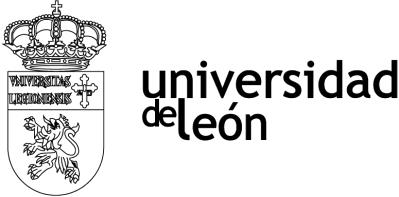 D/Dª.  	Con D.N.I. nº.:	y que formalizó matrícula en la titulación 	 	desea acogerse, a la convocatoria de ENERO (1er S)* /JUNIO (2º S y anual)* de la última asignaturapendiente para finalizar estudios, al no haberla superado en la convocatoria extraordinaria de diciembre.□ ASIGNATURA: 	León,	de	de 20Firma,Fdo.:  	*MUY IMPORTANTE: En el supuesto que no supere o no se presente, en la convocatoria extraordinaria de diciembre, a una asignatura del primer semestre, tendrán asignada la convocatoria de febrero, pudiendo optar por enero previa solicitud en la Administración del Centro/Unidad de Estudios de Posgrado del 09 al 15 de diciembre de 2021. Si es anual o del segundo semestre, por defecto tendrá asignada la convocatoria de julio, pudiendo optar por junio, previa solicitud en la Administración del Centro/Unidad de Estudios de Posgrado del 16 al 20 de mayo de 2022.